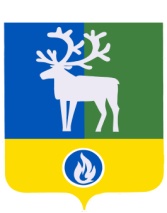 БЕЛОЯРСКИЙ РАЙОНХАНТЫ-МАНСИЙСКИЙ АВТОНОМНЫЙ ОКРУГ – ЮГРААДМИНИСТРАЦИЯ БЕЛОЯРСКОГО РАЙОНАКОМИТЕТ ПО ФИНАНСАМ И НАЛОГОВОЙ ПОЛИТИКЕ АДМИНИСТРАЦИИ БЕЛОЯРСКОГО РАЙОНАРАСПОРЯЖЕНИЕот 17 декабря 2014 года                                                                                                    № 18 – рО закреплении функций администратора доходовВ соответствии со статьей 160.1 Бюджетного кодекса Российской Федерации от 31 июля 1998 года №145-ФЗ, решением Думы Белоярского района от 04 декабря 2014 года № 495 «О бюджете Белоярского района на 2015 год и плановый период 2016 и               2017 годов»:1.  Главному администратору доходов бюджета Белоярского района – Комитету по финансам и налоговой политике администрации Белоярского района, осуществлять полномочия администратора доходов бюджета Белоярского района по следующим кодам бюджетной классификации:  2. Настоящее распоряжение вступает в силу с 01 января 2015 года.2. Контроль за выполнением распоряжения возложить на заместителя председателя Комитета по финансам и налоговой политике администрации Белоярского района по доходам  Азанову Т.М.Заместитель главы Белоярского района,председатель комитета по финансами налоговой политике администрацииБелоярского района									        И.Ю. ГиссКод бюджетной классификацииКод бюджетной классификацииНаименование 0501 11 02033 05 0000 120Доходы от размещения временно свободных средств бюджетов муниципальных районов0501 11 03050 05 0000 120Проценты, полученные от предоставления бюджетных кредитов внутри страны за счет средств бюджетов муниципальных районов0501 12 05050 05 0000 120Плата за пользование водными объектами, находящимися в собственности муниципальных районов0501 13 01540 05 0000 130Плата за  оказание услуг по присоединению объектов дорожного сервиса к автомобильным дорогам общего пользования местного значения, зачисляемая в бюджеты муниципальных районов0501 13 01995 05 0000 130Прочие доходы от оказания платных услуг (работ) получателями средств бюджетов муниципальных районов0501 13 02995 05 0000 130Прочие доходы от компенсации затрат  бюджетов муниципальных районов0501 15 02050 05 0000 140Платежи, взимаемые органами  местного самоуправления (организациями) муниципальных районов за выполнение определенных функций0501 16 18050 05 0000 140Денежные взыскания (штрафы) за нарушение бюджетного законодательства (в части бюджетов муниципальных районов)050 1 16 21050 05 0000 140Денежные взыскания (штрафы) и иные суммы, взыскиваемые с лиц, виновных в совершении преступлений, и в возмещение ущерба имуществу, зачисляемые в бюджеты муниципальных районов0501 16 32000 05 0000 140Денежные взыскания, налагаемые в возмещение ущерба, причиненного в результате незаконного или нецелевого использования бюджетных средств (в части бюджетов муниципальных районов)0501 16 37040 05 0000 140Поступления  сумм в возмещение вреда, причиняемого автомобильным дорогам местного значения     транспортными средствами, осуществляющим перевозки тяжеловесных и  (или) крупногабаритных грузов, зачисляемые в бюджеты муниципальных районов0501 16 90050 05 0000 140Прочие поступления от денежных взысканий (штрафов) и иных сумм в возмещение ущерба, зачисляемые в бюджеты муниципальных районов0501 17 01050 05 0000 180Невыясненные поступления, зачисляемые в бюджеты муниципальных районов0501 17 05050 05 0000 180Прочие неналоговые доходы бюджетов муниципальных районов0501 17 12050 05 0000 180Целевые отчисления от лотерей муниципальных районов0501 18 05000 05 0000 180Поступления в бюджеты муниципальных районов (перечисления из бюджетов муниципальных районов) по урегулированию расчетов между бюджетами бюджетной системы Российской Федерации по распределенным доходам0502 01 05010 05 0000 180Предоставление нерезидентами грантов для получателей средств бюджетов муниципальных районов0502 01 05020 05 0000 180Поступления от  денежных пожертвований, предоставляемых нерезидентами получателям средств бюджетов муниципальных районов0502 01 05099 05 0000 180Прочие безвозмездные поступления от нерезидентов в бюджеты муниципальных районов0502 02 01001 05 0000 151Дотации бюджетам муниципальных районов на выравнивание бюджетной обеспеченности0502 02 01003 05 0000 151Дотации бюджетам муниципальных районов на поддержку мер по обеспечению сбалансированности бюджетов0502 02 01009 05 0000 151Дотации бюджетам муниципальных районов на поощрение достижения наилучших показателей деятельности органов местного самоуправления0502 02 01999 05 0000 151Прочие дотации бюджетам муниципальных районов0502 02 02003 05 0000 151Субсидии бюджетам муниципальных районов на реформирование муниципальных финансов0502 02 02008 05 0000 151Субсидии бюджетам муниципальных районов на обеспечение жильем молодых семей0502 02 02009 05 0000 151Субсидии бюджетам муниципальных районов на государственную поддержку малого и среднего предпринимательства, включая крестьянские (фермерские) хозяйства0502 02 02019 05 0000 151Субсидии бюджетам муниципальных районов на реализацию программ поддержки социально ориентированных некоммерческих организаций0502 02 02021 05 0000 151Субсидии бюджетам муниципальных районов на осуществление капитального ремонта гидротехнических сооружений, находящихся в муниципальной собственности, и бесхозяйных гидротехнических сооружений0502 02 02041 05 0000 151Субсидии бюджетам муниципальных районов на строительство, модернизацию, ремонт и содержание автомобильных дорог общего пользования, в том числе дорог в поселениях (за исключением автомобильных дорог федерального значения)0502 02 02044 05 0000 151Субсидии бюджетам муниципальных районов на обеспечение автомобильными дорогами новых микрорайонов0502 02 02046 05 0000 151Субсидии бюджетам муниципальных районов на реализацию мероприятий, предусмотренных региональной программой переселения, включенной в Государственную программу по оказанию содействия добровольному переселению в Российскую Федерацию соотечественников, проживающих за рубежом0502 02 02051 05 0000 151Субсидии бюджетам муниципальных районов на реализацию федеральных целевых программ0502 02 02071 05 0000 151Субсидии бюджетам муниципальных районов на предоставление грантов в области науки, культуры, искусства и средств массовой информации0502 02 02074 05 0000 151Субсидии бюджетам муниципальных районов на совершенствование организации питания учащихся в общеобразовательных учреждениях0502 02 02077 05 0000151Субсидии бюджетам муниципальных районов на софинансирование капитальных вложений в объекты муниципальной собственности0502 02 02078 05 0000 151Субсидии бюджетам муниципальных районов на бюджетные инвестиции для модернизации объектов коммунальной инфраструктуры0502 02 02079 05 0000 151Субсидии бюджетам муниципальных районов на переселение граждан из жилищного фонда, признанного непригодным для проживания, и (или) жилищного фонда с высоким уровнем износа (более 70 процентов)0502 02 02080 05 0000 151Субсидии бюджетам муниципальных районов  для  обеспечения земельных участков коммунальной инфраструктурой  в  целях  жилищного строительства0502 02 02081 05 0000 151Субсидии бюджетам муниципальных районов на мероприятия по обеспечению  жильем  иных  категорий граждан на основании решений Правительства Российской Федерации0502 02 02085 05 0000 151Субсидии бюджетам муниципальных районов на осуществление мероприятий по обеспечению жильем граждан Российской Федерации, проживающих в сельской местности0502 02 02087 05 0000 151Субсидии    бюджетам    муниципальных районов  из  бюджетов  поселений   на решение  вопросов  местного  значения межмуниципального характера0502 02 02088 05 0000 151Субсидии бюджетам муниципальных районов на обеспечение мероприятий по капитальному ремонту многоквартирных домов, переселению граждан из аварийного жилищного фонда и модернизации систем коммунальной инфраструктуры за счет средств, поступивших от государственной корпорации - Фонда содействия реформированию жилищно-коммунального хозяйства0502 02 02088 05 0001 151Субсидии бюджетам муниципальных районов на обеспечение мероприятий по капитальному ремонту многоквартирных домов за счет средств, поступивших от государственной корпорации - Фонда содействия реформированию жилищно-коммунального хозяйства0502 02 02088 05 0002 151Субсидии бюджетам муниципальных районов на обеспечение мероприятий по переселению граждан из аварийного жилищного фонда за счет средств, поступивших от государственной корпорации - Фонда содействия реформированию жилищно-коммунального хозяйства0502 02 02088 05 0004 151Субсидии бюджетам муниципальных районов на обеспечение мероприятий по переселению граждан из аварийного жилищного фонда с учетом необходимости развития малоэтажного жилищного строительства за счет средств, поступивших от государственной корпорации - Фонда содействия реформированию жилищно-коммунального хозяйства050 2 02 02088 05 0005 151Субсидии бюджетам муниципальных районов на обеспечение мероприятий по модернизации систем коммунальной инфраструктуры за счет средств, поступивших от государственной корпорации - Фонда содействия реформированию жилищно-коммунального хозяйства0502 02 02089 05 0000 151Субсидии бюджетам муниципальных районов на обеспечение мероприятий по капитальному ремонту многоквартирных домов, переселению граждан из аварийного жилищного фонда и модернизации систем коммунальной инфраструктуры за счет средств бюджетов0502 02 02089 05 0001 151Субсидии  бюджетам муниципальных районов на обеспечение мероприятий по капитальному ремонту многоквартирных домов за счет средств бюджетов0502 02 02089 05 0002 151Субсидии бюджетам муниципальных районов на обеспечение мероприятий по переселению граждан из аварийного жилищного фонда за счет средств бюджетов0502 02 02089 05 0004 151Субсидии бюджетам муниципальных районов на обеспечение мероприятий по переселению граждан из аварийного жилищного фонда с учетом необходимости развития малоэтажного жилищного строительства за счет средств бюджетов050 2 02 02089 05 0005 151Субсидии бюджетам муниципальных районов на обеспечение мероприятий по модернизации систем коммунальной инфраструктуры за счет средств бюджетов0502 02 02102 05 0000 151Субсидии    бюджетам    муниципальных районов на  закупку  автотранспортных средств и коммунальной техники0502 02 02104 05 0000 151Субсидии бюджетам  муниципальных районов на организацию дистанционного обучения инвалидов0502 02 02105 05 0000 151Субсидии бюджетам  муниципальных районов на проведение противоаварийных мероприятий  в зданиях  государственных  и муниципальных  общеобразовательных учреждений0502 02 02109 05 0000 151Субсидии бюджетам муниципальных районов на проведение капитального ремонта многоквартирных домов050 2 02 02136 05 0000 151Субсидии бюджетам муниципальных районов на реализацию программ повышения эффективности бюджетных расходов0502 02 02141 05 0000 151Субсидии бюджетам муниципальных районов на реализацию комплексных программ поддержки развития дошкольных образовательных учреждений в субъектах Российской Федерации0502 02 02150 05 0000 151Субсидии бюджетам муниципальных районов на реализацию программы энергосбережения и повышения энергетической эффективности на период до 2020 года050 2 02 02153 05 0000 151 Субсидии бюджетам муниципальных районов на поддержку начинающих фермеров0502 02 02197 05 0000 151Субсидии бюджетам муниципальных районов на развитие семейных животноводческих ферм0502 02 02204 05 0000 151 Субсидии бюджетам муниципальных районов на модернизацию региональных систем дошкольного образования0502 02 02210 05 0000 151Субсидии бюджетам муниципальных районов на реализацию региональных программ в области энергосбережения и повышения энергетической эффективности0502 02 02220 05 0000 151Субсидии бюджетам муниципальных районов на реализацию мероприятий по поэтапному внедрению Всероссийского физкультурно-спортивного комплекса "Готов к труду и обороне" (ГТО)0502 02 02999 05 0000 151Прочие субсидии бюджетам муниципальных районов0502 02 03001 05 0000 151Субвенции бюджетам муниципальных районов на оплату жилищно-коммунальных услуг отдельным категориям граждан0502 02 03002 05 0000 151Субвенции бюджетам муниципальных районов на осуществление полномочий по подготовке проведения статистических переписей0502 02 03003 05 0000 151Субвенции бюджетам муниципальных районов на государственную регистрацию актов гражданского состояния0502 02 03004 05 0000 151Субвенции бюджетам муниципальных районов на осуществление переданного полномочия Российской Федерации по осуществлению ежегодной денежной выплаты лицам, награжденным нагрудным знаком "Почетный донор России"0502 02 03007 05 0000 151Субвенции бюджетам муниципальных районов на составление (изменение) списков кандидатов в присяжные заседатели федеральных судов общей юрисдикции в Российской Федерации0502 02 03011 05 0000 151Субвенции бюджетам муниципальных районов на государственные единовременные пособия и ежемесячные денежные компенсации гражданам при возникновении поствакцинальных осложнений0502 02 03012 05 0000 151Субвенции бюджетам муниципальных районов на выплаты инвалидам компенсаций страховых премий по договорам обязательного страхования гражданской ответственности владельцев транспортных средств0502 02 03013 05 0000 151Субвенции бюджетам муниципальных районов на обеспечение мер социальной поддержки реабилитированных лиц и лиц, признанных пострадавшими от политических репрессий0502 02 03014 05 0000 151Субвенции бюджетам муниципальных районов на поощрение лучших учителей0502 02 03015 05 0000 151Субвенции бюджетам муниципальных районов на осуществление первичного воинского учета на территориях, где отсутствуют военные комиссариаты0502 02 03018 05 0000 151Субвенции бюджетам муниципальных районов на осуществление отдельных полномочий в области лесных отношений0502 02 03019 05 0000 151Субвенции бюджетам муниципальных районов на осуществление отдельных полномочий в области водных отношений0502 02 03020 05 0000 151Субвенции бюджетам муниципальных районов на выплату единовременного пособия при всех формах устройства детей, лишенных родительского попечения, в семью0502 02 03021 05 0000 151Субвенции бюджетам муниципальных районов на ежемесячное денежное вознаграждение за классное руководство0502 02 03022 05 0000 151Субвенции бюджетам муниципальных районов на предоставление гражданам субсидий на оплату жилого помещения и коммунальных услуг0502 02 03024 05 0000 151Субвенции бюджетам муниципальных районов на выполнение передаваемых полномочий субъектов Российской Федерации0502 02 03025 05 0000 151Субвенции бюджетам муниципальных районов на реализацию полномочий Российской Федерации по осуществлению социальных выплат безработным гражданам0502 02 03026 05 0000 151Субвенции бюджетам муниципальных районов на обеспечение жилыми помещениями детей-сирот, детей, оставшихся без попечения родителей, а также детей, находящихся под опекой (попечительством), не имеющих закрепленного жилого помещения0502 02 03027 05 0000 151Субвенции бюджетам муниципальных районов на содержание ребенка в семье опекуна и приемной семье, а также вознаграждение, причитающееся  приемному родителю0502 02 03029 05 0000 151Субвенции бюджетам муниципальных районов на компенсацию части родительской платы за содержание ребёнка в муниципальных образовательных учреждениях, реализующих основную общеобразовательную программу дошкольного образования0502 02 03033 05 0000 151Субвенции бюджетам муниципальных районов на оздоровление детей0502 02 03035 05 0000 151Субвенции бюджетам муниципальных районов на поддержку овцеводства0502 02 03036 05 0000 151Субвенции бюджетам муниципальных районов на поддержку элитного семеноводства0502 02 03037 05 0000 151Субвенции бюджетам муниципальных районов на поддержку завоза семян для выращивания кормовых культур в районах Крайнего Севера и приравненных к ним местностях, включая производство продукции растениеводства на низкопродуктивных пашнях0502 02 03041 05 0000 151Субвенции бюджетам муниципальных районов на возмещение сельскохозяйственным товаропроизводителям (кроме личных подсобных хозяйств и сельскохозяйственных    потребительских кооперативов), организациям агропромышленного комплекса  независимо от  их  организационно-правовых   форм, крестьянским (фермерским) хозяйствам  и организациям потребительской кооперации  части  затрат   на   уплату процентов  по  кредитам,  полученным  в российских  кредитных  организациях,  и займам, полученным в сельскохозяйственных кредитных потребительских кооперативах в  2009 - 2012 годах на срок до 1 года0502 02 03042 05 0000 151Субвенции бюджетам муниципальных районов на поддержку северного оленеводства и табунного коневодства0502 02 03043 05 0000 151Субвенции бюджетам муниципальных районов на поддержку племенного животноводства0502 02 03044 05 0000 151Субвенции бюджетам муниципальных районов  на возмещение части затрат на уплату процентов организациям, независимо от их организационно-правовых форм, по инвестиционным кредитам, полученным в российских кредитных организациях на приобретение племенного материала рыб, техники и оборудования  на срок до пяти лет, на строительство, реконструкцию и модернизацию комплексов (ферм) на срок до восьми лет, в 2007 - 2012 годах для осуществления промышленного рыбоводства, в 2012 году для разведения одомашненных видов и пород рыб0502 02 03045 05 0000 151Субвенции бюджетам муниципальных районов  на возмещение сельскохозяйственным товаропроизводителям, организациям агропромышленного комплекса, независимо от их организационно-правовых форм, и крестьянским (фермерским) хозяйствам, сельскохозяйственным потребительским кооперативам части затрат на уплату процентов по инвестиционным кредитам, полученным в российских кредитных организациях, и займам, полученным в сельскохозяйственных кредитных потребительских кооперативах в 2004 - 2012 годах на срок от 2 до 10 лет0502 02 03046 05 0000 151Субвенции бюджетам муниципальных районов на возмещение гражданам, ведущим личное подсобное хозяйство, сельскохозяйственным потребительским кооперативам, крестьянским (фермерским) хозяйствам части затрат на уплату процентов по кредитам, полученным в российских кредитных организациях, и займам, полученным в сельскохозяйственных кредитных потребительских кооперативах в 2005 -  2012 годах на срок до 8 лет         0502 02 03047 05 0000 151Субвенции бюджетам муниципальных районов на возмещение части затрат на закупку кормов для маточного поголовья крупного рогатого скота0502 02 03048 05 0000 151Субвенции бюджетам муниципальных районов на компенсацию части затрат на приобретение средств химизации0502 02 03049 05 0000 151Субвенции  бюджетам муниципальных районов на оказание высокотехнологичной медицинской  помощи  гражданам Российской Федерации0502 02 03050 05 0000 151Субвенции бюджетам муниципальных районов на поддержку развития консультационной помощи сельхозтоваропроизводителям0502 02 03051 05 0000 151Субвенции бюджетам муниципальных районов на компенсацию части затрат на приобретение  средств химической защиты растений050 2 02 03053 05 0000 151Субвенции бюджетам муниципальных районов на выплату единовременного пособия беременной жене военнослужащего, проходящего военную службу по призыву, а также ежемесячного пособия на ребенка военнослужащего, проходящего военную службу по призыву0502 02 03059 05 0000 151Субвенции бюджетам муниципальных районов на государственную поддержку внедрения комплексных мер модернизации образования0502 02 03062 05 0000 151Субвенции бюджетам муниципальных районов на материально-техническое обеспечение центров психолого-педагогической реабилитации и коррекции несовершеннолетних, злоупотребляющих наркотиками0502 02 03064 05 0000 151Субвенции бюджетам муниципальных  образований на поддержку  экономически  значимых региональных программ0502 02 03069 05 0000 151Субвенции бюджетам муниципальных районов на обеспечение жильем отдельных категорий граждан, установленных Федеральным законом от 12 января 1995 года № 5-ФЗ "О ветеранах", в соответствии с Указом Президента Российской Федерации от 7 мая 2008 года № 714 "Об обеспечении жильем ветеранов Великой Отечественной войны 1941 - 1945 годов"0502 02 03070 05 0000 151Субвенции бюджетам муниципальных районов на обеспечение жильем отдельных категорий граждан, установленных Федеральными законами от 12 января 1995 года № 5-ФЗ "О  ветеранах" и от 24 ноября 1995 года № 181-ФЗ "О социальной защите инвалидов в Российской Федерации"050 2 02 03073 05 0000 151Субвенции бюджетам муниципальных районов на активные мероприятия по содействию занятости населения, включая оказание содействия гражданам в переселении для работы в сельской местности0502 02 03076 05 0000 151Субвенции бюджетам муниципальных районов на закупку оборудования и расходных материалов для неонатального и аудиологического скрининга в учреждениях государственной и муниципальной систем здравоохранения0502 02 03077 05 0000 151Субвенции бюджетам муниципальных районов на обеспечение жильем граждан, уволенных с военной службы (службы), и приравненных к ним лиц0502 02 03078 05 0000 151Субвенции бюджетам муниципальных районов на модернизацию региональных систем общего образования050 2 02 03090 05 0000 151Субвенции бюджетам муниципальных районов на осуществление ежемесячной денежной выплаты, назначаемой в случае рождения третьего ребенка или последующих детей до достижения ребенком возраста трех лет0502 02 03096 05 0000 151Субвенции бюджетам муниципальных районов на возмещение части затрат на приобретение семян с учетом доставки в районы Крайнего Севера и приравненные к ним местности0502 02 03097 05 0000 151Субвенции бюджетам муниципальных районов на производство продукции растениеводства на низкопродуктивной пашне в районах Крайнего Севера и приравненных к ним местностях050 2 02 03098 05 0000 151Субвенции бюджетам муниципальных районов на возмещение части процентной ставки по краткосрочным кредитам (займам) на развитие растениеводства, переработки и реализации продукции растениеводства0502 02 03102 05 0000 151Субвенции бюджетам муниципальных районов на поддержку племенного животноводства0502 02 03103 05 0000 151Субвенции бюджетам муниципальных районов на 1 килограмм реализованного и (или) отгруженного на собственную переработку молока0502 02 03104 05 0000 151Субвенции бюджетам муниципальных районов на возмещение части затрат по наращиванию маточного поголовья овец и коз0502 02 03105 05 0000 151Субвенции бюджетам муниципальных районов на возмещение части затрат по наращиванию поголовья северных оленей, маралов и мясных табунных лошадей0502 02 03106 05 0000 151Субвенции бюджетам муниципальных районов на поддержку экономически значимых региональных программ в области животноводства0502 02 03107 05 0000 151Субвенции бюджетам муниципальных районов на возмещение части процентной ставки по краткосрочным кредитам (займам) на развитие животноводства, переработки и реализации продукции животноводства0502 02 03108 05 0000 151Субвенции бюджетам муниципальных районов на возмещение части процентной ставки по инвестиционным кредитам (займам) на развитие животноводства, переработки и развития инфраструктуры и логистического обеспечения рынков продукции животноводства0502 02 03109 05 0000 151Субвенции бюджетам муниципальных районов на возмещение части затрат сельскохозяйственных товаропроизводителей на уплату страховой премии, начисленной по договору сельскохозяйственного страхования в области животноводства0502 02 03110 05 0000 151Субвенции бюджетам муниципальных районов на поддержку племенного крупного рогатого скота мясного направления0502 02 03111 05 0000 151Субвенции бюджетам муниципальных районов на поддержку экономически значимых региональных программ по развитию мясного скотоводства0502 02 03112 05 0000 151Субвенции бюджетам муниципальных районов на возмещение части процентной ставки по инвестиционным кредитам на строительство и реконструкцию объектов мясного скотоводства0502 02 03114 05 0000 151Субвенции бюджетам муниципальных районов на развитие семейных животноводческих ферм0502 02 03115 05 0000 151Субвенции бюджетам муниципальных районов на возмещение части процентной ставки по долгосрочным, среднесрочным и краткосрочным кредитам, взятым малыми формами хозяйствования0502 02 03116 05 0000 151Субвенции бюджетам муниципальных районов на возмещение части затрат крестьянских (фермерских) хозяйств, включая индивидуальных предпринимателей, при оформлении в собственность используемых ими земельных участков из земель сельскохозяйственного назначения0502 02 03105 05 0000 151Субвенции бюджетам муниципальных районов на возмещение части затрат по наращиванию  поголовья северных оленей, маралов и мясных табунных лошадей0502 02 03113 05 0000 151Субвенции бюджетам муниципальных районов на поддержку начинающих фермеров0502 02 03119 05 0000 151Субвенции бюджетам муниципальных районов на предоставление жилых помещений детям-сиротам и детям, оставшимся без попечения родителей, лицам из их числа по договорам найма специализированных жилых помещений0502 02 03120 05 0000 151 Субвенции бюджетам муниципальных районов на возмещение затрат, связанных с оказанием поддержки сельскохозяйственных товаропроизводителей, осуществляющих производство свинины, мяса птицы и яиц, в связи с удорожанием приобретенных кормов0502 02 03999 05 0000 151Прочие субвенции бюджетам муниципальных районов0502 02 04001 05 0000 151Межбюджетные  трансферты,  передаваемые бюджетам   муниципальных   районов   на содержание  депутатов   Государственной Думы и их помощников0502 02 04002 05 0000 151Межбюджетные  трансферты,  передаваемые бюджетам   муниципальных   районов   на содержание членов  Совета  Федерации их помощников0502 02 04011 05 0000 151Межбюджетные трансферты, передаваемые бюджетам муниципальных районов на премирование победителей Всероссийского конкурса на звание "Самый благоустроенный город России"0502 02 04012 05 0000 151Межбюджетные трансферты, передаваемые бюджетам муниципальных районов для компенсации дополнительных расходов, возникших в результате решений, принятых органами власти другого уровня0502 02 04014 05 0000 151Межбюджетные трансферты, передаваемые бюджетам муниципальных районов из бюджетов поселений на осуществление части полномочий по решению вопросов местного значения в соответствии с заключенными соглашениями0502 02 04025 05 0000 151Межбюджетные трансферты, передаваемые бюджетам муниципальных районов на комплектование книжных  фондов  библиотек муниципальных образований0502 02 04026 05 0000 151Межбюджетные  трансферты,  передаваемые  бюджетам   муниципальных   районов   на  выплату региональной доплаты к пенсии0502 02 04028 05 0000 151Межбюджетные трансферты, передаваемые бюджетам муниципальных районов на реализацию природоохранных мероприятий0502 02 04029 05 0000 151Межбюджетные трансферты, передаваемые бюджетам муниципальных районов на реализацию дополнительных мероприятий в сфере занятости населения0502 02 04033 05 0000 151Межбюджетные трансферты, передаваемые  бюджетам муниципальных районов, на премирование победителей Всероссийского конкурса на звание "Самое благоустроенное городское (сельское) поселение России"0502 02 04034 05 0001 151Межбюджетные трансферты, передаваемые бюджетам муниципальных районов на реализацию региональных программ модернизации здравоохранения субъектов Российской Федерации в части укрепления материально-технической базы медицинских учреждений050 2 02 04034 05 0002 151Межбюджетные трансферты, передаваемые бюджетам муниципальных районов на реализацию программ модернизации здравоохранения в части внедрения современных информационных систем в здравоохранение в целях перехода на полисы обязательного медицинского страхования единого образца0502 02 04035 05 0000 151Межбюджетные трансферты, передаваемые бюджетам муниципальных районов на осуществление внедрения стандартов медицинской помощи, повышения доступности амбулаторной помощи0502 02 04041 05 0000 151Межбюджетные трансферты, передаваемые бюджетам муниципальных районов, на подключение общедоступных библиотек Российской Федерации к сети Интернет и развитие системы библиотечного дела с учетом задачи расширения информационных технологий и оцифровки050 2 02 04050 05 0000 151Межбюджетные трансферты, передаваемые бюджетам муниципальных районов в целях  финансового обеспечения расходов по выплате премий в области литературы и искусства, образования, печатных средств массовой информации, науки и техники и иные поощрения за особые заслуги перед государством050 2 02 04052 05 0000 151Межбюджетные трансферты, передаваемые бюджетам муницпальных районов  на государственную поддержку муниципальных учреждений культуры, находящихся на территориях сельских поселений0502 02 04053 05 0000 151Межбюджетные трансферты, передаваемые бюджетам муниципальных районов  на государственную поддержку лучших работников муниципальных учреждений культуры, находящихся на территориях сельских поселений050 2 02 04056 05 0000 151Межбюджетные трансферты, передаваемые бюджетам муниципальных районов на финансовое обеспечение дорожной деятельности в отношении автомобильных дорог общего пользования местного значения0502 02 04059 05 0000 151Межбюджетные трансферты, передаваемые бюджетам муниципальных районов на поощрение достижения наилучших показателей деятельности органов местного самоуправления0502 02 04061 05 0000 151Межбюджетные трансферты, передаваемые бюджетам муниципальных районов на создание и развитие сети многофункциональных центров предоставления государственных и муниципальных услуг0502 02 04067 05 0000 151Межбюджетные трансферты, передаваемые бюджетам муниципальных районов на поддержку экономического и социального развития коренных малочисленных народов Севера, Сибири и Дальнего Востока0502 02 04070 05 0000 151Межбюджетные трансферты, передаваемые бюджетам муниципальных районов на государственную поддержку (грант) комплексного развития региональных и муниципальных учреждений культуры0502 02 04071 05 0000 151Межбюджетные трансферты, передаваемые бюджетам муниципальных районов на государственную поддержку (грант) больших, средних и малых городов - центров культуры и туризма0502 02 04072 05 0000 151Межбюджетные трансферты, передаваемые бюджетам муниципальных районов на государственную поддержку (грант) реализации лучших событийных региональных и межрегиональных проектов в рамках развития культурно-познавательного туризма0502 02 04080 05 0000 151Межбюджетные трансферты, передаваемые бюджетам муниципальных районов для оказания адресной финансовой помощи гражданам Украины, имеющим статус беженца или получившим временное убежище на территории Российской Федерации и проживающим в жилых помещениях граждан Российской Федерации0502 02 04081 05 0000 151Межбюджетные трансферты, передаваемые бюджетам муниципальных районов на финансовое обеспечение мероприятий по временному социально-бытовому обустройству лиц, вынужденно покинувших территорию Украины и находящихся в пунктах временного размещения0502 02 04999 05 0000 151Прочие межбюджетные трансферты, передаваемые бюджетам муниципальных районов0502 02 09014 05 0000 151Прочие безвозмездные поступления в бюджеты муниципальных районов от федерального бюджета0502 02 09024 05 0000 151Прочие безвозмездные поступления в бюджеты муниципальных районов от бюджетов субъектов Российской Федерации0502 02 09065 05 0000 151Прочие безвозмездные поступления в бюджеты муниципальных районов от бюджетов поселений0502 02 09071 05 0000 151Прочие безвозмездные поступления в бюджеты муниципальных районов от бюджета Пенсионного фонда Российской Федерации050 2 02 09072 05 0000 151Прочие безвозмездные поступления в бюджеты муниципальных районов от бюджета Фонда социального страхования Российской Федерации0502 03 05010 05 0000 180Предоставление  государственными (муниципальными) организациями грантов для получателей средств бюджетов муниципальных районов0502 03 05020 05 0000 180Поступления от денежных пожертвований, предоставляемых государственными (муниципальными) организациями  получателям средств  бюджетов муниципальных районов0502 03 05030 05 0000 180Безвозмездные поступления в бюджеты муниципальных районов от государственной корпорации - Фонда содействия реформированию жилищно-коммунального хозяйства на обеспечение мероприятий по капитальному ремонту многоквартирных домов0502 03 05040 05 0000 180Безвозмездные поступления в бюджеты муниципальных районов от государственной корпорации - Фонда содействия реформированию жилищно-коммунального хозяйства на обеспечение мероприятий по переселению граждан из аварийного жилищного фонда0502 03 05050 05 0000 180Безвозмездные поступления в бюджеты муниципальных районов от государственной корпорации - Фонда содействия реформированию жилищно-коммунального хозяйства на обеспечение мероприятий по переселению граждан из аварийного жилищного фонда с учетом необходимости развития малоэтажного жилищного строительства0502 03 05099 05 0000 180Прочие безвозмездные поступления от государственных (муниципальных) организаций  в бюджеты муниципальных районов0502 04 05010 05 0000 180Предоставление негосударственными организациями грантов для получателей средств  бюджетов муниципальных районов0502 04 05020 05 0000 180Поступления от денежных пожертвований, предоставляемых негосударственными организациями получателям средств  бюджетов муниципальных районов0502 04 05099 05 0000 180Прочие безвозмездные поступления от негосударственных организаций в бюджеты муниципальных районов050 2 07 05010 05 0000 180 Безвозмездные поступления от физических и юридических лиц на финансовое обеспечение дорожной деятельности, в том числе добровольных пожертвований, в отношении автомобильных дорог общего пользования местного значения муниципальных районов  050 2 07 05020 05 0000 180Поступления от денежных пожертвований, предоставляемых физическими лицами получателям средств бюджетов муниципальных районов050 2 07 05030 05 0000 180Прочие безвозмездные поступления в бюджеты муниципальных районов0502 08 05000 05 0000 180Перечисления из бюджетов муниципальных районов (в бюджеты муниципальных районов) для осуществления возврата (зачета) излишне уплаченных или излишне взысканных сумм налогов, сборов и иных платежей, а также сумм процентов за несвоевременное осуществление такого возврата и процентов, начисленных на излишне взысканные суммы0502 18 05010 05 0000 151Доходы бюджетов муниципальных районов от возврата остатков субсидий, субвенций и иных межбюджетных трансфертов, имеющих целевое назначение, прошлых лет из бюджетов поселений0502 18 05020 05 0000 151Доходы бюджетов муниципальных районов от возврата остатков субсидий, субвенций и иных межбюджетных трансфертов, имеющих целевое назначение, прошлых лет из бюджетов государственных внебюджетных фондов0502 18 05010 05 0000 180Доходы бюджетов муниципальных районов от возврата бюджетными учреждениями остатков субсидий прошлых лет0502 18 05020 05 0000 180Доходы бюджетов муниципальных районов от возврата автономными учреждениями остатков субсидий прошлых лет0502 18 05030 05 0000 180Доходы бюджетов муниципальных районов от возврата иными организациями остатков субсидий прошлых лет0502 19 05000 05 0000 151Возврат остатков субсидий, субвенций и иных межбюджетных трансфертов, имеющих целевое назначение, прошлых лет из бюджетов муниципальных районов